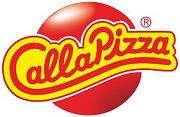         Berlin, den 06. Oktober 2016Deutliches Umsatzplus beim PizzapionierEin starkes erstes Halbjahr sorgt für einen zweistelligen Umsatzzuwachs bei Call a Pizza.Berlin. Beim traditionsreichen Berliner Franchiseunternehmen Call a Pizza stehen alle Zeichen auf Wachstum: Im Vergleich zum Vorjahr ist der Gesamtumsatz bislang um 10,49 Prozent gestiegen. Vor allem die Stores in Berlin, Brandenburg, Mecklenburg-Vorpommern und Hessen legten im ersten Halbjahr deutlich zu. Und ein Blick auf die Umsatzzahlen im Juli 2016 zeigt einen anhaltenden Trend: In fast allen Bundesländern konnten die Call a Pizza-Stores ihren Gesamtumsatz im zweistelligen Bereich steigern. So ist der Umsatz aller Stores im Juli 2016 im Vergleich zum Vorjahresmonat von knapp vier Millionen Euro auf 4,86 Millionen Euro angestiegen. „Ein Plus ist gut“, sagt Geschäftsführer Thomas Wilde, „mit einem Wachstum auf bestehender Fläche kann man zufrieden sein. Aber es geht immer noch mehr.“Viel getan hat sich auch auf der Call a Pizza-Speisekarte. So liefert der Pizzapionier mittlerweile die erste vegane Pizza aus. Zusätzlich können vegane Teige für alle Freestyle Pizzen bestellt werden. Damit liegt das Franchiseunternehmen voll im Trend und orientiert sich an den Wünschen und Anforderungen seiner Kunden. Zudem sind im Frühjahr zwei neue Pizzen in das Standardsortiment aufgenommen wurden. „Sowohl die Cheese & Onions Pizza als auch die 5 Cheese Pizza kamen während der Käsewochen im April und Mai so gut an, dass sie dauerhaft im Sortiment bleiben“, sagt Thomas Wilde. Ganz neu ist in diesem Jahr auch der Dry Aged Beef Burger, der zum ersten Mal während der Amerikanischen Wochen bestellt werden konnte. „Er kommt zu 100 Prozent aus Deutschland, ist frei von Konservierungsstoffen ist und hat einen einzigartig, natürlichen Geschmack.“ Das kam bei den Kunden so gut an, dass sie seit Juli zwischen einem Burger mit „normalen Rindfleisch“ und einem mit Dry Aged Beef Patty für einen Euro Aufpreis wählen können. Zufrieden zeigt sich der Geschäftsführer auch mit dem Start der zwei neuen Call a Pizza-Stores. Im März eröffnete der zehnte Call a Pizza-Store Hamburgs im Stadtteil Bergedorf. Einen Monat später folgte eine weitere Neueröffnung im Rostocker Stadtteil Dierkow. Damit hat das Traditionsunternehmen jetzt bundesweit 102 Stores. Über Call a PizzaDas Franchiseunternehmen Call a Pizza gehört in Deutschland zu den Marktführern der Pizzabringdienste und erwirtschaftete 2015 einen Nettoumsatz von 51,3 Millionen Euro. Das expandierende Unternehmen ist bundesweit an 102 Standorten vertreten. Der Unternehmenssitz und die Franchisezentrale befinden sich in Berlin. Geschäftsführer ist Thomas Wilde.Weitere Informationen unter www.call-a-pizza.de/presseE-Mail: presse@call-a-pizza.deTelefon: 030 - 34540700Wir freuen uns über ein Belegexemplar:Call a Pizza Franchise GmbHThomas WildeHeerstraße 1414052 Berlin